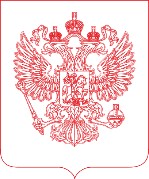 ФЕДЕРАЛЬНОЕ АГЕНТСТВО ПО ДЕЛАМ НАЦИОНАЛЬНОСТЕЙ(ФАДН России) РУКОВОДИТЕЛЬ125039, Москва, Пресненская набережная, д. 10, стр. 2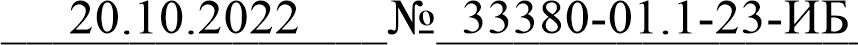 На №	от  	Высшим должностным лицам субъектов Российской Федерации (руководителям высших исполнительных органов государственной власти субъектов Российской Федерации)(по списку рассылки)Общероссийский союз общественных объединений «Молодежные социально-экономические инициативы» при содействии Федерального агентства по делам национальностей реализует Всероссийскую просветительскую онлайн - экспедицию «Моя страна – моя Россия» (далее – Экспедиция) в целях повышения эффективности реализации Стратегии государственной национальной политики Российской Федерации на период до 2025 года.Тематической линией Экспедиции в 2022 году стали исторические личности из различных регионов России. Экспедиция представляет серию онлайн-лекций, направленных на содействие этнокультурному и духовному развитию народов Российской Федерации и формирование у детей и молодежи на всех этапах образовательного процесса общероссийской гражданской идентичности, патриотизма, гражданской ответственности, чувства гордости за историю России, воспитание культуры межнационального общения, основанной на уважении чести и национального достоинства граждан, традиционных российских духовно- нравственных ценностей. Отбор лекторов Экспедиции осуществляется на основе итогов Конкурса-смотра   интерактивных   онлайн-занятий   (лекций   и   семинаров с участием слушателей).2Учитывая общественную значимость проекта, его ожидаемую поддержку в регионах, педагогическом и молодежном сообществах, прошу Вас оказать содействие в направлении информации о проведении Конкурса-смотра интерактивных онлайн - занятий в органы исполнительной власти и образовательные организации Вашего региона.Контактное лицо: координатор проекта – Каймаразова Алина Каймаразовна, тел.: +7 (915) 449-14-56; эл. почта: orgkomitet@moyastrana.ru.Приложение: на 1 л. в 1 экз.И.В. Баринов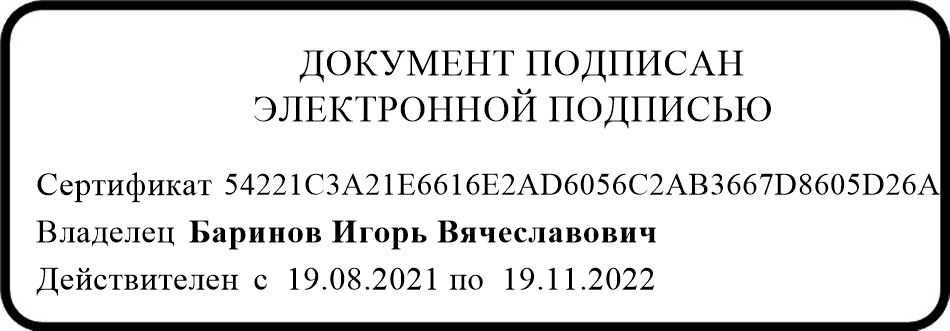 Краткая информация об Экспедиции.III Всероссийская просветительская онлайн-экспедиция «Моя страна – моя Россия» (История в лицах моей страны) (далее – Экспедиция) – всероссийский проект, направленный на гражданско-патриотическое воспитание, развитие культуры межнационального общения среди молодого поколения России.Проект представляет собой серию онлайн-лекций об исторических персонах различных	регионов	Российской	Федерации,	направленных на содействие этнокультурному и духовному развитию народов Российской Федерации и формирование у детей и молодежи на всех этапах образовательного процесса общероссийской гражданской идентичности, патриотизма, гражданской ответственности, чувства гордости за историю России, воспитание культуры межнационального общения, основанной на уважении чести и национального достоинства граждан, традиционных российских духовно-нравственных ценностей.Этапы проведения Экспедиции:12 сентября – 20 октября 2022 года: прием заявок на Конкурс-смотр интерактивных   онлайн-занятий   (лекций   и   семинаров   с   участием   слушателей) об исторических персонах различных регионов Российской Федерации на сайте https://онлайнэкспедиция.рфУчастники: историки, специалисты системы государственной национальной политики, педагоги общеобразовательных организаций, профессиональных образовательных организаций, преподаватели образовательных организаций высшего образования, педагоги дополнительного образования, работники учреждений культуры, ученые, общественные деятели, специалисты по работе с детьми и молодежью некоммерческих организаций.21 –   31   октября   2022   года:   экспертная   оценка   конкурсных   заявок и отбор лекторов Экспедиции по итогам Конкурса-смотра.11 ноября 2022 года: старт III Всероссийской просветительской онлайн- экспедиции «Моя страна – моя Россия» (История в лицах моей страны).Середина декабря 2022 года: Завершение III Всероссийской просветительской онлайн-экспедиции        «Моя         страна         –         моя         Россия»         (История в лицах моей страны). Награждение лучших лекторов.Презентация III Всероссийской просветительской онлайн-экспедиции «Моя страна – моя Россия» (История в лицах моей страны):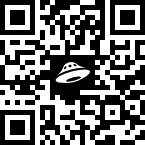 